1	引言国际电联电信发展部门（ITU-D）四年期滚动式运作规划符合当前战略规划、第71号决议（2014年，釜山，修订版）以及财务规划为所述时段规定的限制和第5号决定（2014年，釜山，修订版）。规划的结构采用了ITU-D基于结果的框架，概要阐述了ITU-D的部门目标，相应的成果和用于衡量所取得成就水平的成果指标，以及部门活动所产生的输出成果（产品和服务）。ITU-D 2020和2021年的部门目标、成果和输出成果将由下一届全权代表大会通过修订第71号决议 — 国际电联2020-2023年的战略规划 — 批准。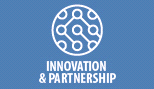 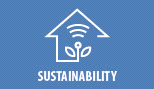 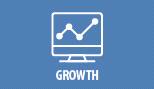 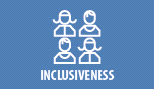 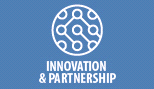 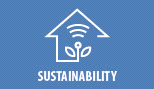 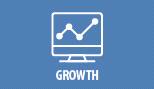 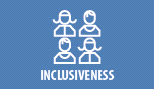 图1：2018-2021年ITU-D运作规划和国际电联战略框架2	背景和ITU-D部门的主要优先事项2018-2021年时间框架对ITU-D部门而言将是另一具有挑战性的时间框架。在2017年世界电信发展大会（WTDC-17）后，自2018年起落实该大会成果，即，新的《行动计划》和区域性举措将是本部门的优先工作。自2020年起还将开始落实新的2020-2023年战略规划。这一新战略规划，将特别确定ITU-D在此阶段组织和完成工作计划的战略和财务框架。此外，部门工作将继续得到ITU-D各研究组活动的充实。WTDC-21 的筹备工作将自2020年起通过组织区域性筹备会议（RPM）开始。电信发展部门2018-2021年四年期滚动式运作规划草案全文见：https://www.itu.int/en/ITU-D/TIES_Protected/OP2018-2021.pdf。现已为ITU-D确定了如下高优先级领域（未从任何角度进行重要性排序）：2.1	国际合作•	通过及时的筹备和组织工作，确保计划于2018-2021年召开的主要ITU-D大会和会议（TDAG、研究组会议、RPMS、WTDC-17）顺利召开。•	执行2017年世界电信发展大会（WTDC-17）将通过的新的《行动计划》和各项决议及建议。•	帮助ITU-D研究组按照工作计划开展研究，特别突出WTDC-17大会后各项活动确定的议题。2.2	有利的环境、ICT网络与创新•	帮助成员国制定并实施适当且透明的法律和监管框架，以促进信息通信技术（ICT）的获取。•	确保全球监管机构专题研讨会（GSR）尽可能每年在不同区域轮流举行，以加强电信监管机构之间有关经验和监管最佳做法的合作和交流。•	加强各国的认知和能力，以促进规划、部署、运行和维护可持续、无障碍和适应力强的ICT网络和服务，包括宽带基础设施，并增进对全球现有宽带传输基础设施的了解。•	为进一步实施电信发展局的各项举措和项目，努力加强合作、创新和资源筹集。2.3	网络安全和ICT应用•	提高成员国将网络安全政策和战略纳入国家ICT规划及相关立法并付诸实施的能力。•	增强成员国对网络威胁的及时反应能力。•	提高各国通过制定部门信息通信战略规划营造提升ICT应用有利环境的能力。•	提高各国在高优先领域（如卫生、治理、教育、支付等）使用ICT/移动应用和服务的能力，以便通过公共和私营部门的合作为可持续发展中出现的各种挑战提供有效解决方案。2.4	能力建设、统计数据和数字包容•	提高国际电联成员在电信/ICT使用方面的知识和技能。•	加强电信/ICT数据生产者和使用者之间的对话，并增强电信/ICT统计数据生产者按照国际标准和方法在国家层面进行数据收集的能力和技能。•	增强成员国在制定和实施数字包容政策、战略和指导原则方面的能力，以确保有具体需求的群体对电信/ICT的无障碍获取及使用电信/ICT来实现对有具体需求的群体的社会和经济赋能。•	提高成员国使用电信/ICT来实现有具体需求的群体的。社会和经济发展的能力，包括促进青年就业和自主创业能力的电信/ICT计划；•	改善发展最不发达国家、内陆发展中国家、小岛屿发展中国家以及经济转型国家的电信/ICT获取和使用水平。2.5	气候变化和灾害管理•	成员国在气候变化缓解和适应方面制定政策和建立监管框架能力得到提升及制定有关电子废弃物的政策。•	帮助成员国开展备灾和赈灾并在应急通信领域提供技术、政策、监管和法律支持。3	2018-2021年的ITU-D成果框架3.1	与国际电联战略目标的关系3.2	ITU-D部门目标、成果和输出成果4	风险分析下表确定了2018-2021年面临的主要运作风险。5	ITU-D 2018-2021年的部门目标、成果和输出成果ITU-D的部门目标将通过落实输出成果，以实现相关成果的方式完成。ITU-D的部门目标将在电信发展部门的职责范围内，推动国际电联总体目标的实现。电信发展部门亦为落实跨部门目标、成果和输出成果做出了贡献（见秘书长介绍的运作规划）。ITU-D 2016年业绩报告详细说明各项成果以及2020年前具体目标的落实进度（见https://www.itu.int/en/ITU-D/TIES_Protected/PerfReport2016.pdf）。5.1	D.1促进电信/ICT发展问题方面的国际合作5.2	D.2创造有助于ICT发展的有利环境并推进电信/ICT网络的部署工作以及相关应用和服务，包括缩小标准化差距。5.3	D.3增强使用电信/信息通信技术的信心和安全性，并推广相关应用和服务5.4	D.4加强人员和机构的能力建设，提供数据和统计数字，促进数字包容性，并向有具体需求的各国提供集中援助5.5	D.5通过电信/ICT加强环境保护、减缓和适应气候变化及灾害管理工作6	运作规划的落实本运作规划定义的输出成果将由区域代表处和电信发展局相关部门落实。根据事先定义并认可的年度服务水平协议（用于提供内部服务），支持服务由电信发展局和总秘书处提供。由总秘书处提供的支持服务，请参见总秘书处的运作规划。国际电联领导层基于国际电联战略规划的目标为输出成果和支持服务做出规划，进行监督和评估。战略规划落实年度报告将汇报实现部门目标和总体目标方面取得的进展。关于风险管理，除将由高级管理层定期审议的本运作规划外，各部门均采用多重风险管理的方式，确定、评估和管理与相应输出成果的交付及支持服务相关的风险。附件1为ITU-D部门目标和国际电联战略目标划拨资源______________理事会2017年会议
2017年5月15-25日，日内瓦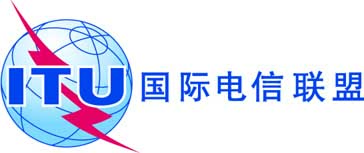 议项：PL 1.16文件 C17/30(Rev.1)-C议项：PL 1.162017年4月25日议项：PL 1.16原文：英文秘书长的报告电信发展部门2018-2021年四年期滚动式运作规划草案概要本文件介绍了电信发展部门（ITU-D）2018-2021年四年期滚动式运作规划草案。本规划是按照国际电联《公约》第18条第223A款制定的，这些条款规定，须每年制定有关电信发展局所开展活动的四年期滚动式运作规划。电信发展部门（ITU-D）2018-2021年四年期滚动式运作规划草案全文见以下网站https://www.itu.int/en/ITU-D/TIES_Protected/OP2018-2021.pdf。ITU-D2016年业绩报告详细说明各项成果以及2020年前具体目标的落实进度。需采取的行动请理事会审议并批准ITU-R 2018-2021年四年期滚动式运作规划草案，同时通过C17/32号文件介绍的决议草案______________参考文件《公约》第18条第223A款
第72号决议（2014年，釜山，修订版)；2016年《ITU-D绩效报告》ITU-D部门目标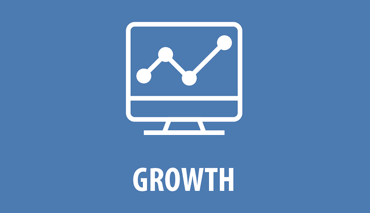 增长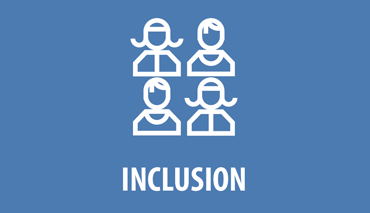 包容性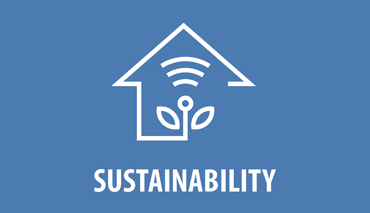 可持续性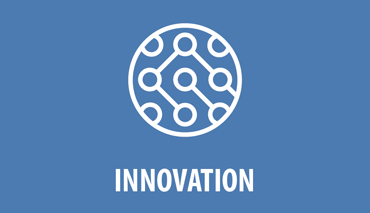 创新和伙伴关系D.1 促进有关电信/ICT发展问题的国际合作D.2 推进创造ICT发展的有利环境并促进电信/ICT网络及相关应用和服务的发展，包括缩小标准化工作差距D.3 树立使用电信/ICT服务和应用的信心并提高安全性，同时推出相关应用和服务D.4 提高人员和机构能力，提供数据和统计数字，加强数字包容性并为有特殊需要国家提供集中帮助D.5 通过电信/ICT加强环境保护、气候变化适应和缓解及灾害管理工作部门目标D.1 促进有关电信/ICT发展问题的国际合作D.2 推进创造ICT发展的有利环境并促进电信/ICT网络及相关应用和服务的发展，包括缩小标准化工作差距D.3 树立使用电信/ICT服务和应用的信心并提高安全性，同时推出相关应用和服务D.4 提高人员和机构能力，提供数据和统计数字，加强数字包容性并为有特殊需要国家提供集中帮助D.5 通过电信/ICT加强环境保护、气候变化适应和缓解及灾害管理工作成果D.1-1：ITU-D《战略规划》草案D.1-2：WTDC《宣言》D.1-3：WTDC《行动计划》D.1-4：决议和建议D.1-5：新的和经修订的研究组课题D.1-6：重点领域的共识度得到提高D.1-7：评估《行动计划》（WTDC）和信息社会世界峰会（WSIS）《行动计划》的落实工作D.1-8：确定区域性举措D.1-9：有关《行动计划》（WTDC）的文稿和提案数量增长D.1-10：对重点工作、计划、行动、财务问题和战略的更好研究D.1-11：工作计划D.1-12：就工作计划的落实起草提交电信发展局主任的全面进展报告D.1-13：成员国和部门成员（包括部门准成员和学术成员）就新兴电信/ICT促进可持续发展问题进一步开展知识共享和对话D.1-14：加强成员制定和落实ICT战略和政策并确定发展和部署基础设施及应用的方法和途径的能力D.2-1：就重大政策、法律和监管问题强化国家监管机构、决策机构及其它电信/ICT利益攸关方之间的对话与合作，以帮助各国实现其建设更富包容性信息社会的目标D.2-2：改进的政策和监管问题决策和有利于ICT行业的政策、法律和监管环境D.2-3：加强各国的认知和能力，以促进规划、部署、运行和维护可持续、无障碍和适应力强的ICT网络和服务，包括宽带基础设施，并增进对全球现有宽带传输基础设施的了解D.2-4：根据国际电联建议书，在国家、区域和次区域层面酌情通过促进制定相互认可安排（MRA）和/或建立测试实验室，提高各国对参与和促进国际电联建议书的制定与发布并部署就位可持续和适用的合规性和互操作性计划的认知和能力D.2-5：加强各国对在频率规划和指配、频谱管理和无线电监测领域有效利用工具管理频谱并测量和监管人体电磁场暴露（EMF）的认知和能力D.2-6：加强各国对从模拟向数字广播过渡和在过渡行动后落实既定导则的有效性的认知和能力D.2-7：加强成员将电信/ICT创新融入国家发展议程的能力D.2-8：更强大的公共私营伙伴关系，促进电信/ICT的发展D.3-1：提高成员国将网络安全政策和战略纳入国家ICT规划及相关立法并付诸实施的能力D.3-2：增强成员国对网络威胁的及时反应能力D.3-3：加强成员国与相关方的合作、信息交流和技术转让D.3-4：提高各国通过制定部门信息通信战略规划营造提升ICT应用有利环境的能力D.3-5：提高各国利用ICT/移动应用改善高优先领域（如卫生、治理、教育、支付等）的增值服务提供，并通过公共和私营合作为可持续发展中出现的各种挑战提供有效解决方案D.3-6：强化国家机构的创新和利用ICT及宽带促发展的知识与技能D.4-1：增加成员的国际互联网管理能力建设工作D.4-2：提高国际电联成员在电信/ICT使用方面的知识和技能D.4-3：增强对人力和机构能力建设在电信/ICT和国际电联成员发展方面的作用的意识D.4-4：在高质量且具有国际可比性的电信/ICT统计数据和数据分析基础上，增强政策制定机构和其他利益攸关方在当前电信/ICT发展趋势和发展情况方面的信息和知识D.4-5：加强电信/ICT数据生产者和使用者之间的对话，并增强电信/ICT统计数据生产者按照国际标准和方法在国家层面进行数据收集的能力和技能D.4-6：增强成员国在制定和实施数字包容政策、战略和指导原则方面的能力，以确保有具体需求的群体对电信/ICT的无障碍获取及使用电信/ICT来实现对有具体需求的群体的社会和经济赋能D.4-7：改善成员国向有具体需求的群体提供数字扫盲培训及使用电信/ICT促进社会经济发展的培训的能力D.4-8：提高成员国使用电信/ICT来实现对有具体需求的群体的社会和经济赋能的能力，包括促进青年就业和自主创业能力的电信/ICT计划D.4-9：改善发展最不发达国家、内陆发展中国家、小岛屿发展中国家以及经济转型国家的ICT获取和使用水平D.4-10：提高LDC、SIDS、LLDC和经济转型国家的电信/ICT发展能力D.5-1：改善为成员国提供的有关气候变化缓解和适应的信息和解决方案D.5-2：成员国在气候变化缓解和适应方面的政策和监管框架能力得到提升D.5-3：制定有关电子废弃物的政策D.5-4：制定基于标准的、与国家和区域性网络相连的监测和早期预警系统D.5-5：通过协作促进提升应急救灾反应能力D.5-6：与负责使用电信/ICT系统进行备灾、灾害预测、灾害发现和缓解相关的组织建立的伙伴关系D.5-7：在区域和国际层面加强合作意识，以便更方便地获取和分享有关将电信/ICT用于应急情况的信息输出成果D.1-1 世界电信发展大会（WTDC）D.1-2 区域性筹备会议（RPM）D.1-3 电信发展顾问组（TDAG）D.1-4 研究组D.2-1 政策和监管环境框架D.2-2 电信/ICT宽带网络，包括一致性和互操作性及缩小标准化差距D.2-3 创新和伙伴关系D.3-1 树立使用ICT的信心并提高安全性D.3-2 ICT应用和服务D.4-1 能力建设D.4-2 电信/ICT统计数据D.4-3 有具体需求群体的数字包容性D.4-4 重点向最不发达国家（LDC）、小岛屿发展中国家（SIDS）和内陆发展中国家（LLDC）提供援助D.5-1 ICT与气候变化适应和缓解D.5-2 应急通信输出成果国际电联管理机构的以下活动产生的输出成果有助于国际电联所有目标的落实工作：–	全权代表大会的决定、决议、建议和其它成果–	理事会的决定和决议以及理事会工作组的成果国际电联管理机构的以下活动产生的输出成果有助于国际电联所有目标的落实工作：–	全权代表大会的决定、决议、建议和其它成果–	理事会的决定和决议以及理事会工作组的成果国际电联管理机构的以下活动产生的输出成果有助于国际电联所有目标的落实工作：–	全权代表大会的决定、决议、建议和其它成果–	理事会的决定和决议以及理事会工作组的成果国际电联管理机构的以下活动产生的输出成果有助于国际电联所有目标的落实工作：–	全权代表大会的决定、决议、建议和其它成果–	理事会的决定和决议以及理事会工作组的成果国际电联管理机构的以下活动产生的输出成果有助于国际电联所有目标的落实工作：–	全权代表大会的决定、决议、建议和其它成果–	理事会的决定和决议以及理事会工作组的成果3.3	为实现2018-2021年的ITU-D部门目标和输出成果划拨资源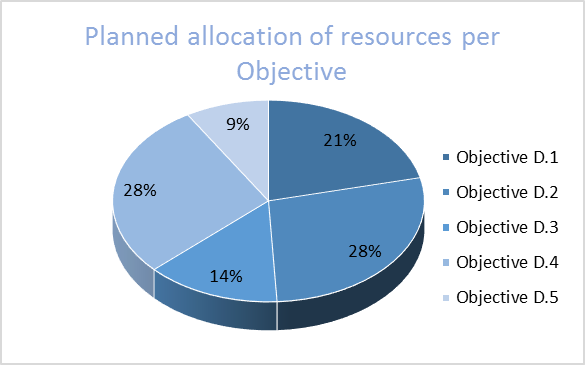 针对各输出成果制定的资源划拨计划针对各输出成果制定的资源划拨计划针对各输出成果制定的资源划拨计划3.3	为实现2018-2021年的ITU-D部门目标和输出成果划拨资源占总量的%占部门目标的%3.3	为实现2018-2021年的ITU-D部门目标和输出成果划拨资源D.1-1 世界电信发展大会（WTDC）D.1-2 区域性筹备会议（RPM）D.1-3 电信发展顾问组（TDAG）D.1-4 研究组4.6%3.3%5.2%7.4%21.6%15.5%24.6%34.7%3.3	为实现2018-2021年的ITU-D部门目标和输出成果划拨资源D.2-1 政策和监管环境框架D.2-2 电信/ICT宽带网络，包括一致性和互操作性及缩小标准化差距D.2-3 创新和伙伴关系9.7%9.3%
7.8%34.7%33.4%
28.1%3.3	为实现2018-2021年的ITU-D部门目标和输出成果划拨资源D.3-1 树立使用ICT的信心并提高安全性D.3-2 ICT应用和服务7.3%6.2%52.0%44.2%3.3	为实现2018-2021年的ITU-D部门目标和输出成果划拨资源D.4-1 能力建设D.4-2 电信/ICT统计数据D.4-3 有具体需求群体的数字包容性D.4-4 重点向最不发达国家（LDC）、小岛屿发展中国家（SIDS）和内陆发展中国家（LLDC）提供援助8.1%8.6%5.7%4.9%28.6%30.4%20.0%17.3%3.3	为实现2018-2021年的ITU-D部门目标和输出成果划拨资源D.5-1 ICT与气候变化适应和缓解D.5-2 应急通信3.8%4.5%44.3%51.9%3.3	为实现2018-2021年的ITU-D部门目标和输出成果划拨资源PP：全权代表大会的决定、决议、建议和其它成果理事会/理事会工作组（CWG）：理事会的决定和决议以及理事会工作组的成果1.5%

2.2%1.5%

2.2%视角风险说明出现概率影响程度缓解措施财务缺乏资源/资金不足中等高做出适当的预算预测必要时筹措更多/预算外资源人力资源相关活动领域缺乏有资质的专家高中等预测资源要求并尽快启动招聘程序。创建并不断更新专家备选库利益攸关方/合作伙伴缺乏合作伙伴和相关国家的支持/承诺高中等保障并完善与各国的合作，以确保适当水平的国家参与度。请各国加大参与活动的力度。环境因无法预知的当地事件推迟国家活动中等低制定适应力强的响应实施机制，并与合作伙伴和捐助方沟通成果成果指标衡量方法D.1-1：《战略规划》草案•	WTDC批准的国际电联战略计划中ITU-D部分•	WTDC批准的国际电联战略计划中ITU-D部分D.1-2：WTDC《宣言》•	WTDC批准的《宣言》，突出了大会确立的主要结果和重点，强化为国际电联发展任务和战略目标的政治支持•	通过的WTDC《宣言》•	成员关于对《宣言》支持力度的反馈D.1-3：WTDC《行动计划》•	WTDC制定通过的《行动计划》，ITU-D的工作要为国际电联的战略目标服务•	WTDC制定通过《行动计划》，ITU-D的工作要为国际电联的战略目标服务•	获得援助的成员国数量•	计划和开展的活动数量•	成员对《行动计划》落实的满意度反馈•	新签约的合作伙伴关系和协议的数量•	计划利用外部资金支持的项目/举措的数量•	与伙伴共同开展的活动数量•	筹备和召开WTDC时效性•	按分配资源筹备召开WTDC•	成员对WTDC会务的满意度反馈•	提交WTDC的建议的数量D.1-4：决议和建议•	在WTDC上和两届大会之间适时通过的新的和修订后的决议和建议•	在WTDC上和两届大会之间适时通过的决议和建议D.1-5：新的和经修订的研究组课题•	在WTDC上和两届大会之间适时通过新的和修订后的反应成员需求的课题•	在WTDC上和两届大会之间适时通过反应成员需求的课题D.1-6：提高了重点领域的共识度•	WTDC区域筹备会就重点领域达成一致和共识的程度•	有关活动、举措和重点领域达成一致和公示的程度D.1-7：对《行动计划》和WSIS《行动计划》落实工作的评估•	《行动计划》和WSIS《行动计划》内容的落实程度。WTDC区域筹备会向成员报告和评估的程度•	有关活动、举措和重点领域达成一致和公示的程度D.1-8：确定区域性举措•	区域筹备会确定的向WTDC提交的区域举措•	区域筹备会确定的区域举措。•	参与出席区域筹备会的人数•	与会者人数D.1-9：针对《行动计划》的文稿和提案的数量增长•	RPM和WTDC收到关于《行动计划》文稿和提案数量及参与筹备过程的国家占该地区国家的比率•	收到文稿数量•	向RPM提交的文件数 •	RPM同意向WTDC提交的结果文件数D.1-10：对重点工作、计划、行动、财务问题和战略的加深研究•	TDAG审查已落实ITU-D重点、计划、行动、财务事项和战略•	向TDAG报告计划预期成果和实际落实情况的时效性（向TDAG报告进展和建议的时间）D.1-11：工作计划•	TDAG定期审查WTDC已批准的既定工作项目/计划•	根据第1号决议（和工作导则）及WTDC的决定举行的会议和处理的会议文件。D.1-12：就工作计划的落实为电信发展局主任起草全面的进展报告•	向BDT主任提交的进展报告及关于BDT应采取的改正措施的建议•	在TDAG会议结束30天内散发会议最终记录D.1-13：成员国和部门成员（包括部门准成员和学术成员）就新兴电信/ICT促进可持续发展问题进一步开展知识共享和对话•	ITU-D研究组会议和相关活动参与者人数•	ITU-D收到的文稿数量•	按照 WTDC第2号决议开展的工作计划；由WTDC分派的工作；关于通过ITU-D研究组解决具体研究领域的ITU-D决议。•	根据第1号决议（和工作导则）及WTDC的决定召开的会议和处理的会议文件。•	利用电子工具推进研究组的工作D.1-14：加强了成员在制定和落实ICT战略和政策以及确定发展和部署基础设施及应用的方法和手段方面的能力•	在制定、执行ICT战略、政策和建设基础设施和应用方面能力得到提高的成员•	通过ITU-D研究组制定建议书、报告和导则的时效性和效率•	成员参与研究组工作的成效和代表性（各区域与会者数量、各国提交文稿的数量）。•	成员就ITU-D研究组工作提出的反馈。•	网站下载和报告、导则、建议书、案例等的查阅数量。输出成果财务资源（单位：千瑞郎）财务资源（单位：千瑞郎）财务资源（单位：千瑞郎）财务资源（单位：千瑞郎）2018201920202021D.1-1 世界电信发展大会（WTDC）1,4274171,4067,670D.1-2 区域性筹备会议（RPM）1117033,7113,314D.1-3 电信发展顾问组（TDAG）3,4253,3572,8352,820D.1-4 研究组4,6684,4894,3384,071划至全权代表大会和理事会活动下的成本（PP、理事会/CWG）573268379628部门目标 D.1合计10,2049,23412,66918,503成果成果指标衡量方法D.2-1：就重大政策、法律和监管问题强化国家监管机构、决策机构及其它电信/ICT利益攸关方之间的对话与合作，以帮助各国实现其建设更富包容性信息社会的目标•	亲身参加全球监管机构研讨会（GSR）等经济、政策、法律和监管问题活动的人数•	从政策、法律和监管问题知识、信息交流网络平台受益的积极用户人数•	亲身和网上参加（已组织和及时开展的）经济、政策、法律和监管问题活动人数•	参加全球监管机构研讨会（GSR）等经济、政策、法律和监管问题活动的人数•	年度问卷调查表的回复率（政策、监管和资费政策）•	国际电联相关网站刊载有关ICT经济、政策和监管方面出版物、报告和研究成果销售和/或下载数量•	PREF知识中心（政策、监管、经济和财务）以及ICT Eye在线平台网上评论/下载数量•	编撰、发行和网上更新的相关出版物、报告、研究和导则的数量D.2-2：改进的政策和监管问题决策和有利于ICT行业的政策、法律和监管环境•	制定政策和做出监管决定建设有利于ICT发展环境的能力得到提高的国家数量•	在培育有利ICT发展环境方面得到支持的国家数量D.2-3：（包括宽带基础设施）增进了对实现加强各国规划、部署、运行和维护可持续、无障碍和适应力强的ICT网络和服务的全球现有宽带传输基础设施的了解•	ICT网络和服务规划和运营能力得到提高的国家数•	已制定宽带总体计划国家数•	已制定ICT网络和服务导则/手册和出版物的数量•	国际电联相关网站下载的出版物、报告和研究的数量•	有关评估ITU建议书有效运用现状的研究数量•	在农村地区建设宽带中得到支持的国家数量•	在国际电联网上互动传输地图已收录的宽带骨干基础设施的国家数量•	已举行的相关研讨会、讲习班、培训和会议数量•	参与上述活动人数和满意度•	区域研究组正副主席获得支持、参加本地区弥合标准化工作差距活动的人数D.2-4：根据国际电联建议书，在国家、区域和次区域层面酌情通过促进相互认可协议（MRA）体制建设和/或建立测试实验室，提高各国对参与和促进国际电联建议书的制定与发布并部署就位可持续和适用的一致性和互操作性计划的认知和能力•	开展落实国家、区域和次区域一系列性和互操作性（C&I）计划的项目数•	有关C&I主题的导则、手册和出版物数•	国际电联相关网站下载的出版物、报告和研究数量•	评估国际电联建议书有效运用现状的研究数；各地区建立的C&I计划和测试实验室数•	落实C&I计划中得到支持的国家数量•	举办的C&I研讨会、讲习班、培训和会议数•	上述活动参加人数和满意度D.2-5：加强各国对在频率规划和配置、频谱管理和无线电监测领域有效利用工具管理频谱并增强测量和监管人员对电磁场暴露（EMF）的认识和能力•	频率规划、频谱管理以及人体暴露于电磁场（EMF）相关测量和监管能力提高的国家数•	已制定频谱管理总计划的国家数•	举办的频率规划、频谱管理和EMF相关测量和监管研讨会、讲习班、培训和会议数•	上述活动参加人数和满意度 •	指定的导则/手册和出版物数•	出版物、报告和研究下载数•	已拟定的更新版SMS4DC•	SMS4DC订户数 •	SMS4DC培训次数和与会者满意度D.2-6：加强各国对从模拟向数字广播过渡和在过渡行动后落实既定导则的有效性的认识和能力•	开展模拟向数字广播过渡项目的国家•	有关模拟向数字广播议题的研讨会、讲习班、培训班和会议数•	参与者数量和满意度 •	编定的导则/手册/路线图和出版物数•	下载的出版物、报告和研究数D.2-7：加强成员将电信/ICT创新纳入国家发展议程的能力•	电信/ICT创新能力提高的国家数•	签订和落实促进创新举措和项目数•	签订和落实的促创新举措和项目数（青年、创业、孵化器、创新园、实验室等）D.2-8：为促进电信/ICT发展加强了公众 – 私营伙伴关系•	已签约和落实的促进电信/ICT网络以及相关应用和服务的战略伙伴关系，包括PPP的数量•	签约和落实的促进电信/ICT发展的项目数•	促进电信/ICT网络以及相关应用和服务的战略伙伴关系，包括PPP的数量•	通过伙伴关系和项目筹措的资金金额输出成果财务资源（单位：千瑞郎）财务资源（单位：千瑞郎）财务资源（单位：千瑞郎）财务资源（单位：千瑞郎）2018201920202021D.2-1 政策和监管框架6,167 6,228 5,507 5,075 D.2-2 电信/ICT宽带网络，包括一致性和互操作性及缩小标准化差距5,618 5,474 5,693 5,304 D.2-3 创新和伙伴关系4,814 4,973 4,768 4,058 划至全权代表大会和理事会活动下的成本（PP、理事会/CWG）987 498 492 507 部门目标 D.2合计17,586 17,173 16,460 14,944 成果成果指标衡量方法D.3-1：提高成员国将网络安全政策和战略纳入国家ICT规划及研究相关立法并付诸实施的能力•	制定网络安全国家战略和政策的国家数•	建立网络安全法律框架的国家数•	已制定的模范网络安全政策和战略的数量•	参与网络安全领域，包括利用ITU-D研究组成果的国家数D.3-2：增强成员国对网络威胁及时反应的能力•	成立附属于国际协会和/或论坛的计算机事件响应团队数•	建立CIRT间合作的国家数•	已成立的CIRT数•	隶属于国际协会和/或论坛的CIRT数D.3-3：加强成员国与相关方的合作、信息交流和技能转让•	参与全球网络安全计划的成员国数•	参与网络安全对话和讨论以及技术组织和协会工作的成员数•	BDT与网络安全相关利益攸关方建立的合伙做伴关系•	参与网络安全活动的国家数D.3-4：提高各国通过制定部门信息通信战略规划营造提升ICT应用有利环境的能力•	制定和更新国家行业（如，电子卫生，电子农业）信息化战略的国家数•	为制定国家部门电子信息战略发布和下载工具包的数量•	国家行业信息化战略制定的能力建设活动数量和参与国家数D.3-5：提高各国利用ICT/移动应用改善高优先领域（如卫生、治理、教育、支付等）的增值业务提供，并通过公共和私营合作为可持续发展中出现的各种挑战提供有效解决方案。•	开展增值ICT/移动业务促发展的国家数•	签订的合作伙伴关系协议数•	制定和资助ICT促发展项目建议数D.3-6：强化国家机构的创新和利用ICT及宽带促发展的知识与技能•	不断丰富ICT促发展相关知识的机构数•	参与国际/区域ICT促发展活动的国家和其它利益攸关方数•	已出版的ICT促发展最佳实践报告数•	有关ICT应用的出版物的销售、下载、复印发行的数量•	已举行ICT促发展活动/讲习班/研讨会数•	ICT促发展活动/讲习班/研讨会参与者人数输出成果财务资源（单位：千瑞郎）财务资源（单位：千瑞郎）财务资源（单位：千瑞郎）财务资源（单位：千瑞郎）2018201920202021D.3-1 树立使用ICT的信心并提高安全性4,5644,5794,0914,024D.3-2 ICT应用和服务3,8033,8573,8333,180划至全权代表大会和理事会活动下的成本（PP、理事会/CWG）497252244253部门目标 D.3合计8,8648,6888,1687,457成果成果指标衡量方法D.4-1：加强成员在国际互联网治理方面的能力建设•	提高国际互联网治理能力的国家数•	接收区域互联网治理培训的人数•	互联网治理培训发言数D.4-2：增强国际电联成员在使用电信/ICT方面的知识、提高技能。•	改进电信/ICT应用知识和技能的国家数•	国际电联学院现有培训课数 •	国际电联学院已授培训课数•	通过培训评定的人数D.4-3：提高对人员和机构的能力建设在电信/ICT和国际电联成员发展方面作用的认识•	提高人才和机构能力建设对国家发展议程重要性认识的国家数•	及时提供的能力建设研究和出版物•	已组织的全球、区域和次区域能力建设活动数•	参与全球、区域和次区域能力建设活动的国家和人员数D.4-4：在高质量且具有国际可比性的电信/ICT统计数据和数据分析基础上，增强政策制定机构和其他利益攸关方在当前电信/ICT发展趋势和发展情况方面的信息和知识•	利用国际可比电信/ICT数据制定政策和进行分析的国家和其他利益攸关方数•	及时开放WTI数据库•	WTI数据库中国家级数据点和指标•	下载、引用、网站访问或购买统计研究产品和在线资源数D.4-5：加强电信/ICT数据生产者和使用者之间的对话，以及增强电信/ICT统计数据生产者就国际标准和方法在国家层面进行数据收集的能力和技能•	参与ICT衡量活动包括世界电信/ICT指标论坛（WTIS）的国家数•	按国际标准和方法提供电信/ICT数据的国家数•	接受电信/ICT统计培训或资讯的国家数 •	参加WTIS和书记专家组的人数•	及时提供更新统计手册和指南D.4-6：增强成员国在制定和实施数字包容政策、战略和指导原则方面的能力，以确保有具体需求的群体对电信/ICT的无障碍获取及使用电信/ICT来实现对有具体需求的群体的赋予社会和经济权能•	提高制定和落实数字包容性政策和战略能力的国家数•	开展能力建设的成员的数量•	国际电联数字包容网站访问量D.4-7：提高成员的能力，以便向有具体需求的群体提供数字扫盲培训和旨在促进社会和经济发展的电信/ICT使用培训•	提供能力，为具体需要群体提供数字扫盲培训和有关使用电信/ICT促进社会经济发展的培训•	为成员培训项目及时编定的数字包容性材料（如，数字扫盲）•	接受数字包容性培训（使用无障碍化电信/ICT的残疾人）D.4-8：提高成员在使用电信/ICT令有具体需求的群体实现社会和经济发展方面的能力，其中包括旨在促进青年就业和创业的电信/ICT具体项目•	提高利用电信/ICT促进特殊需要人去社会经济发展能力的国家数，包括利用电信/ICT项目促进青年人就业和创业•	及时制定和与成员分享数字包容性导则和最佳实践数量D.4-9：改善最不发达国家、小岛屿发展中国家、内陆发展中国家以及经济转型国家的电信/ICT获取和使用•	改善获取和使用电信/ICT的相关国家数•	接受电信/ICT获取与应用援助的相关国家数和援助类型•	制定或修订电信/ICT政策和监管框架的相关国家数D.4-10：提高最不发达国家、小岛屿发展中国家和内陆发展中国家的电信/ICT发展能力•	提高电信/ICT发展能力的相关国家数•	接受电信/ICT发展培训的相关国家人数输出成果财务资源（单位：千瑞郎）财务资源（单位：千瑞郎）财务资源（单位：千瑞郎）财务资源（单位：千瑞郎）2018201920202021D.4-1 能力建设5,4935,4875,0863,138D.4-2 电信/ICT统计数据4,7854,9434,6226,034D.4-3 有具体需求群体的数字包容性3,6303,5063,3492,953D.4-4 重点向最不发达国家（LDC）、小岛屿发展中国家（SIDS）和内陆发展中国家（LLDC）提供援助3,0812,9512,9082,640划至全权代表大会和理事会活动下的成本（PP、理事会/CWG）1,010504492519部门目标 D.4合计17,99917,39116,45715,284成果成果指标衡量方法D.5-1：改善为成员国提供的有关气候变化缓解和适应气候变化的信息和解决方案•	提高有关气候变化适应和缓解影响解决方案的认识的国家•	在气候变化适应和缓解方面接受援助的国家数D.5-2：成员国在适应和缓解气候变化方面的政策和监管框架的能力得到提升•	提高气候变化适应和缓解政策和监管框架能力的国家数•	在制定气候变化战略、政策和法律框架接受援助的国家数D.5-3：制定有关电子废弃物的政策•	制定有关电子废物政策的国家数•	利用电信/ICT实现绿色环境方面接受援助的国家数•	在制定电子废物战略、政策和监管框架方面接受援助的国家数D.5-4：制定基于标准的、与国家和区域性网络相连的监测和早期预警系统。通过协作促进提升应急救灾反应能力•	制定基于标准的监测和早期预警系统以及国家应急通信计划的国家数•	再利用电信/ICT进行灾害管理方面接受援助的国家数•	灾后通过提供设备和基础设施损毁评估，重建和恢复电信基础设施方面接收赈灾援助的国家数D.5-5：与负责使用电信/ICT系统进行备灾、灾害预测、灾害发现和缓解相关的组织建立的伙伴关系•	在使用电信/ICT系统进行备灾、灾害预测、灾害发现和缓解方面建立的伙伴关系数•	开发和建设预警系统方面接受援助的国家数•	接受BDT援助制定国家应急电信计划的国家数D.5-6：在区域和国际层面加强合作意识，以便更方便地获取和分享有关将电信/ICT用于应急情况的信息•	提高对方便地获取和分享有关将电信/ICT用于应急情况的信息认识的国家数•	通过国际电联区域办事处获得支持、加强在备灾和响应方面协作和合作的地区数输出成果财务资源（单位：千瑞郎）财务资源（单位：千瑞郎）财务资源（单位：千瑞郎）财务资源（单位：千瑞郎）2018201920202021D-5-1 ICT与气候变化适应和缓解2,3242,3412,2472,234D.5-2 应急通信2,6922,7812,6662,568划至全权代表大会和理事会活动下的成本（PP、理事会/CWG）298153152169部门目标 D.5合计5,3145,2755,0654,971千瑞郎千瑞郎千瑞郎%%千瑞郎千瑞郎国际电联2017年
战略目标国际电联2017年
战略目标总费用电信发展局的费用/直接费用总秘书处再次划拨的费用BR/TSB划拨的费用总体
目标1增长总体目标2包容性总体目标3可持续性总体目标4创新和
伙伴关系总体
目标1增长总体目标2包容性总体目标3可持续性总体目标4创新和
伙伴关系国际电联2017年
战略目标国际电联2017年
战略目标总费用电信发展局的费用/直接费用总秘书处再次划拨的费用BR/TSB划拨的费用总体
目标1增长总体目标2包容性总体目标3可持续性总体目标4创新和
伙伴关系总体
目标1增长总体目标2包容性总体目标3可持续性总体目标4创新和
伙伴关系D1ITU-D部门目标110,2026,0594,13490%100%0%0%010,20200D2ITU-D部门目标217,5879,4268,14515100%0%0%0%17,587000D3ITU-D部门目标38,8644,6524,20580%0%100%0%008,8640D4ITU-D部门目标417,9989,5888,394160%100%0%0%017,99800D5ITU-D部门目标55,3152,8532,4575100%0%0%0%5,315000总费用总费用59,96632,57827,33553----22,90228,2008,864038.2%47.0%14.8%0.0%千瑞郎千瑞郎千瑞郎%%千瑞郎千瑞郎国际电联2018
战略目标国际电联2018
战略目标总费用电信发展局的费用/直接费用总秘书处再次划拨的费用BR/TSB划拨的费用总体
目标1增长总体目标2包容性总体目标3可持续性总体目标4创新和
伙伴关系总体
目标1增长总体目标2包容性总体目标3可持续性总体目标4创新和
伙伴关系国际电联2018
战略目标国际电联2018
战略目标总费用电信发展局的费用/直接费用总秘书处再次划拨的费用BR/TSB划拨的费用总体
目标1增长总体目标2包容性总体目标3可持续性总体目标4创新和
伙伴关系总体
目标1增长总体目标2包容性总体目标3可持续性总体目标4创新和
伙伴关系D1ITU-D部门目标19,2355,2134,01480%100%0%0%09,23500D2ITU-D部门目标217,1739,0968,06215100%0%0%0%17,173000D3ITU-D部门目标38,6874,4924,18870%0%100%0%008,6870D4ITU-D部门目标417,3909,1578,219150%100%0%0%017,39000D5ITU-D部门目标55,2752,8002,4715100%0%0%0%5,275000总费用总费用57,76030,75826,95450----22,44826,6258,687038.9%46.1%15.0%0.0%